RECORDAR QUE LOS DÍAS MARTES A LAS 16:30 SE REALIZA LA CLASE ONLINE, PARTICIPA Y RESUELVE TUS DUDAS. PARA COMPRENDER MEJOR, REVISE EL SIGUIENTE ENLACE: https://youtu.be/Cp1y2u25RdU NUMEROS REALESEl conjunto de los números reales está compuesto por todos los conjuntos que ya conocemos, es decir: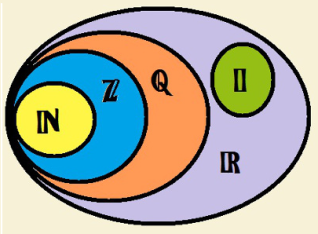 CONJUNTO DE LOS NATURALES : CONJUNTO DE LOS ENTEROS: CONJUNTO DE LOS RACIONALES: CONJUNTO DE LOS IRRACIONALES : RAÍCESSe define la raíz como:  Ejemplos: , dicho de otra forma, la raíz cúbica de es  porque elevado a es , es decir, la raíz cúbica de es  porque  elevado a 3 es , es decir, la raíz cuarta de es 4, ya que  elevado a  es . RECUERDA QUE:Cuando el índice de la raíz es par el radicando (interior de la raíz) no puede ser negativo, ya que no existe un número elevado a ese índice que de por resultado un número negativo que corresponda al radicando.Ejemplo:Calculemos , las únicas opciones en los reales para el valor de esta raíz son o . Entonces si alguno de estos valores corresponde a la raíz basta con elevarlo al índice y deberemos obtener el valor del radicando, comprobemos,Por lo tanto, en los números reales no existe el valor de la raíz para cuando el radicando es negativo en una raíz                                                                        índice par.RAÍCES COMO POTENCIALa expresión  se puede expresar como una potencia de exponente fraccionario, es decir,Ejemplos:PROPIEDADES DE RAÍCESLas propiedades de raíces son las siguientes. Ejemplos. Con estas propiedades podemos resolver los siguientes ejercicios. RACIONALIZACIÓNEl proceso de racionalización consiste en expresar una fracción cuyo denominador es un término irracional en otra fracción equivalente que no contiene raíz en su denominador.DENOMINADOR IRRACIONAL MONOMIO: En resumen, EJEMPLOSRacionalizar la expresión Aplicando la técnica anterior, se obtiene que:Por lo tanto, Racionalizar la expresión Aplicando la técnica anterior, se obtiene que:Por lo tanto, Asignatura: MATEMÁTICA  N° de la Guía: 7Título de la Guía: SÍNTESISTítulo de la Guía: SÍNTESISObjetivo de Aprendizaje (OA): Realizar cálculos y estimaciones que involucren operaciones con números reales: Utilizando la descomposición de raíces y las propiedades de las raíces. Combinando raíces con números racionales Resolviendo problemas que involucren estas operaciones en contextos diversosObjetivo de Aprendizaje (OA): Realizar cálculos y estimaciones que involucren operaciones con números reales: Utilizando la descomposición de raíces y las propiedades de las raíces. Combinando raíces con números racionales Resolviendo problemas que involucren estas operaciones en contextos diversosDocentes: Angela Bustamante – Franco Cabezas – Renata RojasDocentes: Angela Bustamante – Franco Cabezas – Renata RojasNombre estudiante: Curso: PROPIEDADFORMA ALGEBRAICAEJEMPLO1. Raíz de la unidad2. Anulación de la raíz3. Multiplicación de raíces de mismo índice4. División de raíces de mismo índice5. Raíz de una raíz6. Ingreso de un factor al interior de la raíz